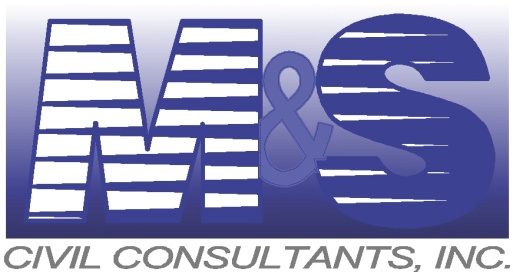 20 Boulder Crescent, STE 110Colorado Springs, CO  80903Mail to: PO Box 1360Colorado Springs, CO 80901 719.955.5485HOMESTEAD AT STERLING RANCH FILING NO. 2LEGAL DESCRIPTIONA REPLAT OF TRACT E, "STERLING RANCH FILING NO. 1", AS RECORDED UNDER RECEPTION NO. 218714151 IN THE EL PASO COUNTY RECORDS,SAID TRACT BEING A PORTION OF THE E ½ NW ¼ AND THE W ½ NE ¼ OF SECTION 33, TOWNSHIP 12 SOUTH, RANGE 65 WEST OF THE 6TH PRINCIPAL MERIDIAN, EL PASO COUNTY, COLORADO;CONTAINING A CALCULATED AREA OF 1,291,899 SQUARE FEET (29.658 ACRES) MORE OR LESS.PREPARED BY:VERNON P. TAYLOR, COLORADO PLS NO. 25966	 DATEFOR AND ON BEHALF OF M&S CIVIL CONSULTANTS, INC20 BOULDER CRESCENT, SUITE 110COLORADO SPRINGS, CO 80903